Podnositelj zahtjeva je u sustavu PDV-a:   DA   NEPod krivičnom i materijalnom odgovornošću izjavljujem da su svi navedeni podaci u obrascu istiniti.     DA   NEMjesto i datum:__________________________________ Ispunio i za točnost podataka odgovora (potpis):___________________________________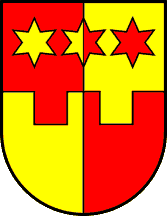 KRAPINSKO-ZAGORSKA ŽUPANIJAUPRAVNI ODJEL ZA GOSPODARSTVO, POLJOPRIVREDU, PROMET I KOMUNALNU INFRASTRUKTURU 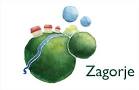 ZAHTJEV ZA POTPORU ZA PRIPREMU PROJEKTNE DOKUMENTACIJE1.OPĆI PODACI O PODNOSITELJU ZAHTJEVA IME I PREZIME (nositelja poljoprivrednog gospodarstva)NAZIV  OPG-a/OBRTA/TRGOVAČKOG DRUŠTVA/ZADRUGE ADRESA PREBIVALIŠTA/SJEDIŠTA (mjesto, ulica, kb)GRAD/OPĆINA (br. pošte, naziv)BROJ TEL/MOB/FAXE-MAILMATIČNI BROJ POLJOPRIVREDNOG GOSPODARSTVAOIBNAZIV BANKE I SJEDIŠTE BROJ ŽIRO RAČUNA2. PODACI O POLJ. PROIZVODNJI2. PODACI O POLJ. PROIZVODNJI2. PODACI O POLJ. PROIZVODNJI2. PODACI O POLJ. PROIZVODNJI2. PODACI O POLJ. PROIZVODNJIRed.br.VRSTA PROIZVODNJE KAPACITET PROIZVODNJEPRERADATRŽENJE (način trženja)1.2.3.TROŠKOVI PRIPREME PROJEKTNE DOKUMENTACIJE3.TROŠKOVI PRIPREME PROJEKTNE DOKUMENTACIJE3.TROŠKOVI PRIPREME PROJEKTNE DOKUMENTACIJE3.TROŠKOVI PRIPREME PROJEKTNE DOKUMENTACIJE3.TROŠKOVI PRIPREME PROJEKTNE DOKUMENTACIJERED.BROJNAZIV TROŠKOVABROJ RAČUNA ILI UGOVORA UKUPAN TROŠAK BEZ PDV-A (U KN)UKUPAN TROŠAK S PDV-OM (U KN)1.2.3.UKUPNO:4. Kratak opis OPG-a, opis i cilj ulaganjapotrebno je ukratko opisati poljoprivredno gospodarstvo, opisati projekt za koji je predana projektna dokumentacija te ciljevi istog. 5. PODACI O PRIJAVI NA MJERU ZA KOJU JE PREDANA PROJEKTNA DOKUMENTACIJA5. PODACI O PRIJAVI NA MJERU ZA KOJU JE PREDANA PROJEKTNA DOKUMENTACIJA5. PODACI O PRIJAVI NA MJERU ZA KOJU JE PREDANA PROJEKTNA DOKUMENTACIJA5. PODACI O PRIJAVI NA MJERU ZA KOJU JE PREDANA PROJEKTNA DOKUMENTACIJARED.BROJNAZIV MJERE PROGRAMA RURALNOG RAZVOJA RH 2014-2020 / NAZIV MJERE NACIONALNOG PROGRAMANAZIV PODMJERENAZIV PROJEKTA1.2.3.